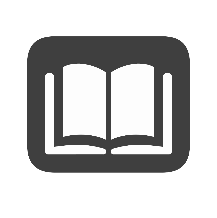 SS.7.C.2.5 – Protecting and Limiting Rights                                    Reading: Rights and the Judicial BranchBenchmark Clarification 4: Students will examine the role of the judicial branch of government in protecting individual rights.Reading TaskResponseWhat ideas are presented in the reading?What is the central idea of the reading?Select two words or phrases that support the central idea.How might this reading connect to your own experience or something you have seen, read, or learned before? How does the judicial branch protect individual rights?The judicial branch protects individual rights by: 